* Consulte la plantilla 5: Estrategia de comunicación para obtener más detalles sobre cómo solicitar y asegurar el permiso y el acceso y para conocer los pasos sugeridos para organizar estos pasos.Plantilla 4: Calendario del plan de evaluación Versión del 30 de abril de 2021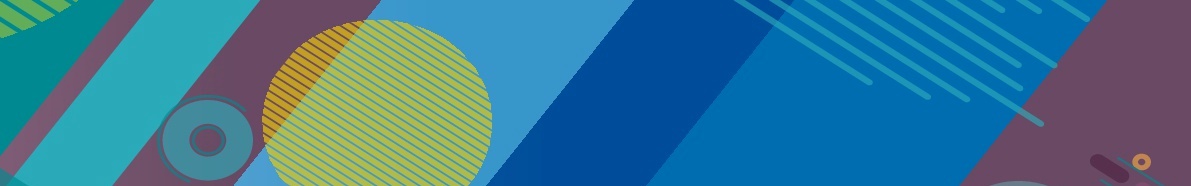 Consulte la sección 3.6 de la metodología del MOWIP para obtener detalles sobre cómo utilizar y completar esta plantilla. Por favor, siéntase libre de añadir filas y columnas adicionales según sea necesario.EneFebMarAbrMayJunJulAgoSepOctNovDicNotas y fechas concretasPreparaciónRedactar las solicitudes de autorización o permiso para realizar el proyecto*.Asegurar acceso a todos los niveles del proyecto(Seguimiento a solicitudes, etc.)*Evaluacion ética (según sea necesario)Revisar marcos jurídicos pertinentes para proyecto. i.e. protección de datos, etc.Elaborar un plan de investigación con la institución de seguridadFormulario de investigaciónFormulario de investigaciónFormulario de investigaciónFormulario de investigaciónFormulario de investigaciónFormulario de investigaciónFormulario de investigaciónFormulario de investigaciónFormulario de investigaciónFormulario de investigaciónFormulario de investigaciónFormulario de investigaciónFormulario de investigaciónFormulario de investigaciónElaboracion de FFF		Localizacion del FFFRecopilar material para el estudio documentalRevision documental de las preguntas "fáciles".		Revisión de preguntas "medias”Revisión de las preguntas "difíciles’Preguntas restantes para las entrevistas informalesRellenado de formulario de indicadoresInsertar los datos en el informe Entrevistas a los principales responsables de la toma de decisionesEntrevistas a los principales responsables de la toma de decisionesEntrevistas a los principales responsables de la toma de decisionesEntrevistas a los principales responsables de la toma de decisionesEntrevistas a los principales responsables de la toma de decisionesEntrevistas a los principales responsables de la toma de decisionesEntrevistas a los principales responsables de la toma de decisionesEntrevistas a los principales responsables de la toma de decisionesEntrevistas a los principales responsables de la toma de decisionesEntrevistas a los principales responsables de la toma de decisionesEntrevistas a los principales responsables de la toma de decisionesEntrevistas a los principales responsables de la toma de decisionesEntrevistas a los principales responsables de la toma de decisionesEntrevistas a los principales responsables de la toma de decisionesIdentificar a personas entrevistadas	Formación de entrevistadores	Traducir/localizar las preguntas (si es necesario)	Finalizar la estrategia; planificar las entrevistas; conseguir permisos.Entrevistas (institución)Entrevistas (gobierno)	Entrevistas (otras)	Transcribir las entrevistas	Extraer las citas y analizar los datosInsertar los datos en el informeEncuestaEncuestaEncuestaEncuestaEncuestaEncuestaEncuestaEncuestaEncuestaEncuestaEncuestaEncuestaEncuestaEncuestaIdentificar encuestadores cualificadosLocalizar la encuestaFormar a encuestadores Traducir la encuesta (si es necesario)	Obtener la información necesaria para generar una muestra	Programar el software de la encuesta	Desarrollar la estrategia de muestreoEncuesta piloto	Segunda localización	Extraer nombres del personal que se va a encuestar e identificar los lugares clave que se van a visitar Programar las visitas de los encuestadores en los diferentes lugares Desarrollar un plan de seguimientoRealizar la encuesta 	Limpiar los datosAnalizar los datosIntroducir los datos analizados en el informe 	Proceso de validaciónProceso de validaciónProceso de validaciónProceso de validaciónProceso de validaciónProceso de validaciónProceso de validaciónProceso de validaciónProceso de validaciónProceso de validaciónProceso de validaciónProceso de validaciónProceso de validaciónProceso de validaciónRellenar el formulario de indicadores, clasificar las barrerasRedactar el informeElaborar las recomendacionesAportación del equipo de evaluación al análisis y al proyecto de informe 	Informe oral	Finalizar el proyecto de informeFinalizar las recomendacionesTaller de validación	Finalizar los informes internos y públicos Presentación y traducción del informe		Eventos de lanzamiento